Publicado en Burriana el 01/03/2023 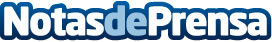 Suministros Tomás Beltrán amplía su catálogo online con los productos de la marca EDMLa empresa castellonense Suministros Tomás Beltrán, experta en la venta y asesoramiento de productos industriales, anuncia la incorporación de los productos de la marca EDM a su catálogo onlineDatos de contacto:Suministros Tomás Beltrán964 510 888Nota de prensa publicada en: https://www.notasdeprensa.es/suministros-tomas-beltran-amplia-su-catalogo_1 Categorias: Bricolaje E-Commerce Consumo Otras Industrias http://www.notasdeprensa.es